                                                                                         Сценарий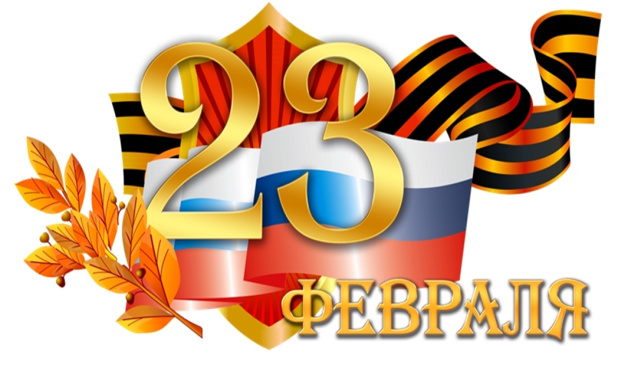 «Будем в Армии служить…» (подготовительная группа)Цель: способствовать гармонизации детско-родительских отношений.Задачи:• знакомить детей с традицией празднования Дня защитника Отечества;• закреплять знания о военных профессиях, названиях военной техники;• совершенствовать координацию движений, формировать ловкость и меткость у детей;• воспитывать патриотические чувства.Под марш дети выходят в зал и выстраиваются в одну шеренгу перед  родителями: Ведущий: «Группа, равняйсь, смирно!»1-й ребенокМы любим армию свою, Она — большая сила,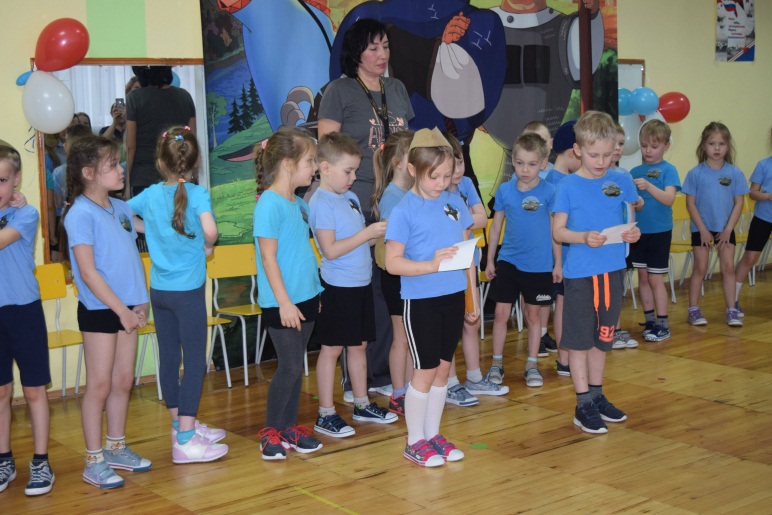 Она, бесстрашная в бою,Всех недругов разбила.2-й ребенокИ песни мы о ней поем,О доблестных походах.Она хранит наш мирный дом,Покой и труд народов.3-й ребенокРодная армия сильна,В боях непобедима.На страже Родины онаСтоит несокрушимо.Ведущий: Здравствуйте, дорогие гости. Поздравляем вас с Днем Защитника Отечества!  Ваши дедушки, папы служили и служат сейчас в армии или на флоте. Они защищают нашу страну, чтобы вы могли спокойно жить, учиться под мирным небом Родины. Наши славные воины мужественные и смелые, и вы, ребята, конечно, хотите быть похожими на них. И мы сейчас покажем, какими вы вырастете сильными, крепкими, ловкими, чтобы стать достойной сменой. И в этом нам помогут наши папы и дедушки. Наш праздник посвящен, армейским будням: «Будем в Армии служить».Ведущий:  Воинская дисциплина обязывает каждого солдата стойко переносить трудности военной службы. Для этого нужна необыкновенная сила духа. А здоровый дух, как известно, — в здоровом теле.                            Со всеми заданиями                           Солдат должен справляться,                           Быстро и ловко                           В свою форму одеваться!Конкурс №1:  «Военная форма солдата» (дети одевают папу в солдатскую форму)_Участвуют 2 команды по 6 человек. В ходе эстафеты «одевается» один из членов команды. Участники поочередно приносят ему сапоги, плащ-палатку, пилотку, вещмешок, автомат. Ведущий: А теперь пусть наши папы покажут свою сноровку, аттракцион называется «Отдай честь». Для этого необходимо одну руку поднести к виску, а другую вытянуть вперед и поднять большой палец, затем руки поменять. Выполнять это необходимо быстро.Соревнуются папы, а затем — по желанию — дети.Конкурс №2: «Строевая подготовка»Группа строится в одну шеренгу. Командир:- Группа, ра-вняйсь! Сми-рно! На первый-второй, расчи-тайсь!-В две шеренги, стройся! В одну шеренгу, стройся! В две шеренги, стройся!-Напра-во! Напра-во! Налево!- Группа, ра-вняйсь! Сми-рно! Ша-гом марш!- В одну колонну стройся! В две шеренги стройся! Песню запевай!-На месте,  стой! Налево! Группа, равняйсь! Смирно!- Группа  «Дельфинчики» выполнение строевых заданий закончила. Следующими строевую подготовку показывают родители.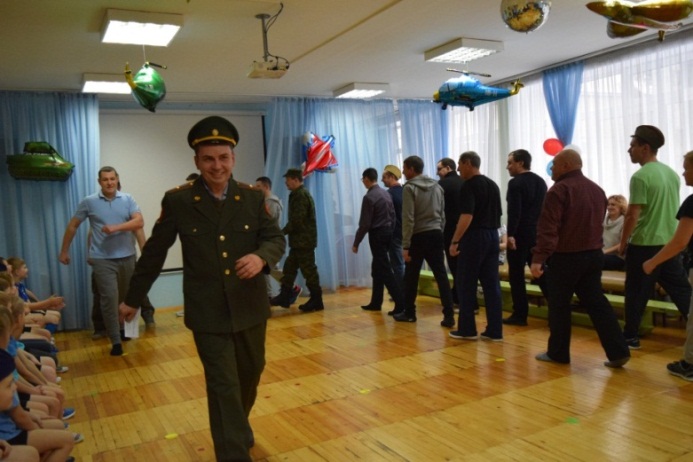 Ведущий: Занятия спортом — неотъемлемая часть повседневной жизни солдата.                    Чтоб защитниками стать,                     Долг солдата выполнять,                     Нужно крепким, сильным быть,                    С физкультурою дружитьКонкурс №3 «Отжимание» 2 команды,  папы и детиУчаствуют по 4 человека от каждой команды. Ведущий предлагает бойцам двух команд расположиться параллельно и одновременно отжаться 5 раз. Звучит музыка. Зрители хором считают до пяти. Участники отжимаются. 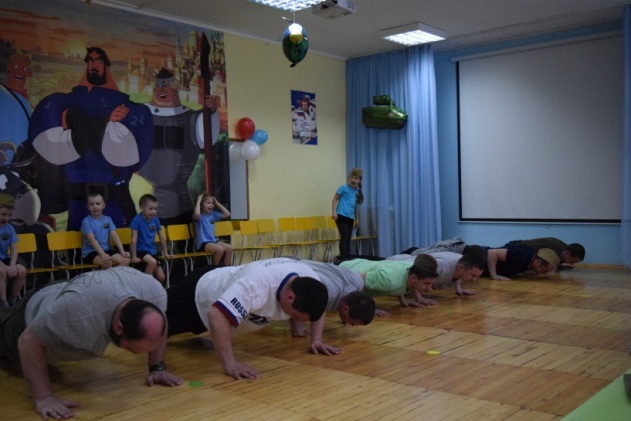 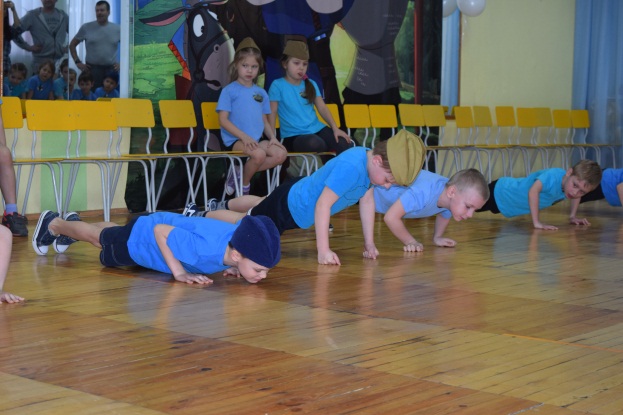 Конкурс №4: «Проползи по-пластунски» (полевая подготовка) (инв. Комуфляж, перекладина 2 шт.))Встречная эстафета: на одной стороне папы, на другой стороне, дети. Надо поменяться местами, ползти по- пластунски по перекладиной, на которой весит  колокольчик (надо не задеть колокольчик)Участники — 4 человека от каждой команды по очереди проползают установленную дистанцию. Конкурс №5:спортивно-теоретический: «Порази цель» (инв. 4 кочки, 2 мал. Ведра, 2 обруча, 6 скомкан. Листа бумаги, один из них с вопросом) Меткий глаз — залог успеха,                                         Скажет нам солдат любой,Чтоб желанная победаЗавершила правый бой.Участвуют папы  и их дети (3п+3 реб в команде) Дети получают кочки, перекладывают их, папы по ним добирается до конуса, ребенок встает в кружок с ведерком, папа берет снежок (сделанный из бумаги в котором вопрос) попадает в ведро, ребенок берет из ведра снежок),  и взяв кочки бегут обратно. Затем все вместе отвечают на вопрос. Вопрос только на одном из трех, кому попадется, тот и отвечает. Если не знает, помогают все. 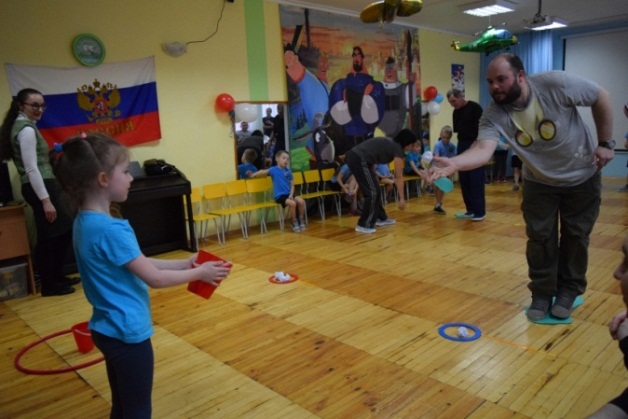 Ведущий. Сейчас по строгому солдатскому расписанию пришло время завтрака.Конкурс №6: «Переправа» На мешке детей  перевезти на другую сторону.Конкурс №4 «Солдатская  каша»  (инв. 10 ложек, тарелки, пакеты для мусора)Участвуют 2 команды по 5 человек. Им предлагают  2 котелка с солдатской кашей и 10 ложек. Надеемся, что дети на славу подкрепятся! А вот чей котелок будет чище, узнаем по окончании этого конкурса. Вместо каши можно положить йогурт или фруктовое пюре. Ведущий. После завтрака, как обычно, у солдат строевая и учебная, теоретическая  подготовка. На нее мы сейчас и приглашаем наших солдат.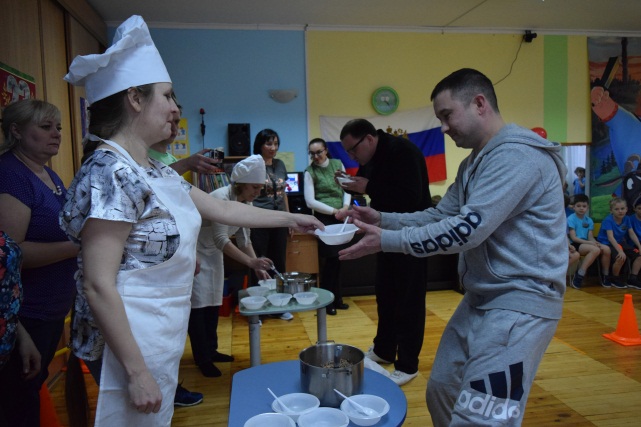 Отдых солдата «Частушки» МАМЫКонкурс №8: «Спортивный» (2 мяча, 2 фишки, кубики по числу детей, конверт с поздравлением 2 шт)Участвуют дети, папы отдыхаютДети прыгают с мячом между ног до фишки до кубиков, кубик убирают в корзину, возвращаются обратно, держа мяч в руках, передают следующему и т.д., последний , убирает кубик и берет конверт. Дети все вместе его открывают и читают поздравление папам.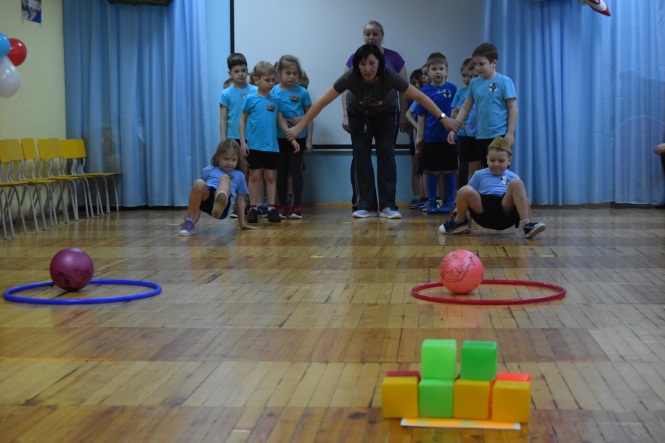 Танец: Подведение итогов, вручение призов, пожелания папам и дедушкам.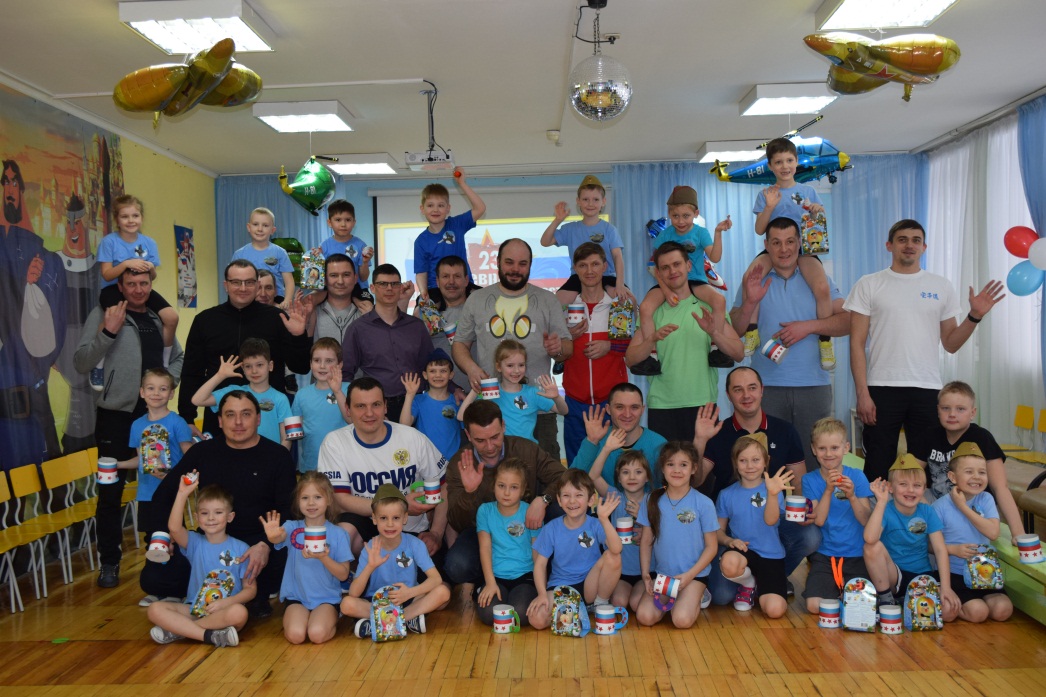 Вопросы для пап.Какие воинские звания существуют в современной армии? (Рядовой, ефрейтор, младший сержант, сержант, прапорщик, старший прапорщик, младший лейтенант, лейтенант, старший лейтенант, капитан, майор, подполковник, полковник, генерал, генерал-майор, генерал-лейтенант, генерал-полковник, генерал армии, маршал). Перечислите виды вооружённых сил: 1 Сухопутные войска2 Военно-воздушные силы3 Военно-морской флот3.2 Самостоятельные рода войск 1 Войска воздушно-космической обороны2 Ракетные войска стратегического назначения3 Воздушно-десантные войска